Til våre medlemmar i MS-forbundet Region Vest(Rogaland, Hordaland og Sogn og fjordane)Region Vest inviterer dykk til en felles aktivitetshelg 26.-28. april 2019 i vakre Bergen By På Hotell Scandic Ørnen som også regionskonferansen (sjå vedlegg) fredag 26.vert halde på.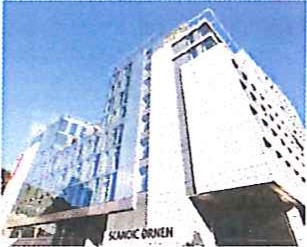 «Scandic Ørnen har store og komfortable rom, inkludert tilgjengelighetsrom. Restauranten Roast er populær både blant våre gjester og byens lokalbefolkning. Bergens eneste skybar ligger i 13. etasje, med fantastisk utsikt over byen og fjellene rundt.Scandic Ørnen ligger sentralt plassert i byens kulturakse, med kort avstand til Bystasjonen,Grieghallen, KODE - Kunstmuseene i Bergen og Bergens nye svømmeanlegg. Pass på å få med deg et besøk på Fisketorget og de kjente Bryggene i Bergen mens du er her. Ein tur med Fløibanen er også et «must» — med fantastisk utsikt over byen. På Fløyen har du utallige turmuligheter som passer både for store og små. Bergen Lufthavn Flesland ligger ca. 30 minutter unna med bil)).(https://www.scandichotels.no/hotell/norge/bergen/scandic-ornen)Fredag26.04.19 MS konferanse (sjå eige program med påmeldingsinformasjon).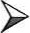 19:30 -> Aktivitetshelga startar med felles middag og påfølgande sosialt samvær. Påmelding middag.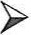 Lørdag 27.04.191015-1100 — Årsmøte i Region Vest KI 1110 felles avreise til Kompetansesenteret for MS på Haukeland for dei som vil vere med på dette. Påmelding om du ønsker å vere med så vi kan planlegge skyss.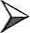  Etter vi har vore på Kompetansesenteret på Haukeland er det på tide med lunsj. Vi har ikkje lagt opp til felles lunsj, men dette kan ein komme tilbake til om interesse.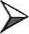  Vi har fått tilbakemeldingar på at desse helgene kan vere litt for fullpakka og travle. Derfor legg vi opp til at resten av lørdagen vert det avslapping og fri til eigne aktivitetar. Bergen har mykje å by på som t.d.Fløibanen, Akvariet, VilVitesenteret  Kl 1900 Felles middag på hotellet (Påmelding)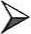 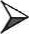  Søndag 28.04.19_Frukost og evt avreise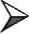 PÅMELDINGSFRIST FOR OVERNATTING ER 5.april.Påmeldinqsinformasion oq prisar for hotellopphaldet, sjå neste side:Pris pr natt i enkeltrom kr 1250,- pr rom per natt 1 person inkl. frokostPris pr natt i dobbeltrom kr 1450,- pr rom per natt 2 personer inkl. frokostAltså:For to netter i enkeltrom vert det 2500 og for tre netter 3 750For to netter i dobbeltrom vert det 2 900 og for tre netter kr 4 350,-Tre retters middag — kr 445.Som de ser vil det lønne seg å dele rom dersom du kjenner ein som også deltek aleineFredag 26.04.19 vil konferansepakken dekke lunsj for alle deltakarane. Vi satsar på felles middag på Ørnen hotell både fredag og lørdag kveld. Ellers er det mulig å vere med på dagtid uten å delta på fellesmiddag.Det er også mulig for dei som ikkje treng overnatting å være med på middag både fredag og lørdag, det er berre å ta det med i påmeldinga.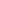 Påmeldingsfrist til aktivitetshelga er 05.apriI pga at hotellet må vite kor mange rom dei skal holde av. Det er sjølvsagt mulig å melde seg på seinere om ønskelig, men då kan vi ikkje love rom på samme hotell.Ms foreningen sponser deltakeravgifta for medlemmene på konferansen.Hugs å ta med evt allergier og om det er behov for hc-rom. Påmelding til begge dagene kan sendes til styret@msbergen.noMS Region VestMS Region VestHildegunn Aamot DahlReidun Tjønn RindeLeiarStyremedlem